Smlouva o nájmu nebytových prostorNárodní památkový ústav, státní příspěvková organizace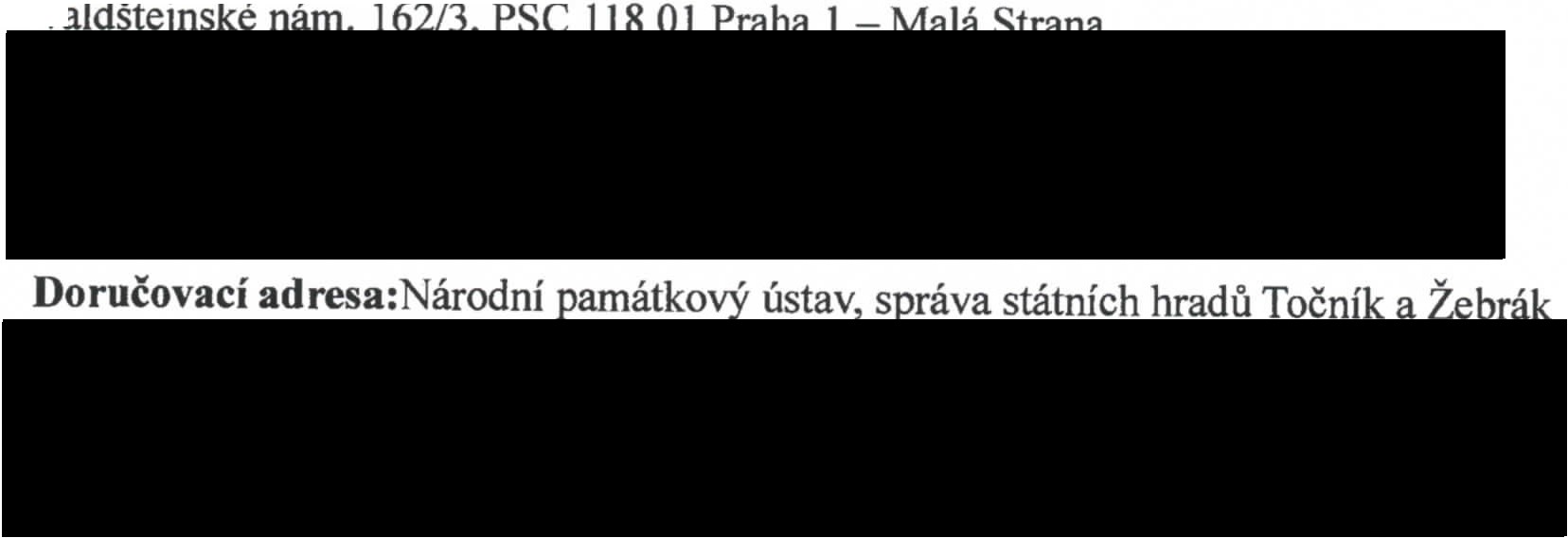 aMIA FILM s.r.o.,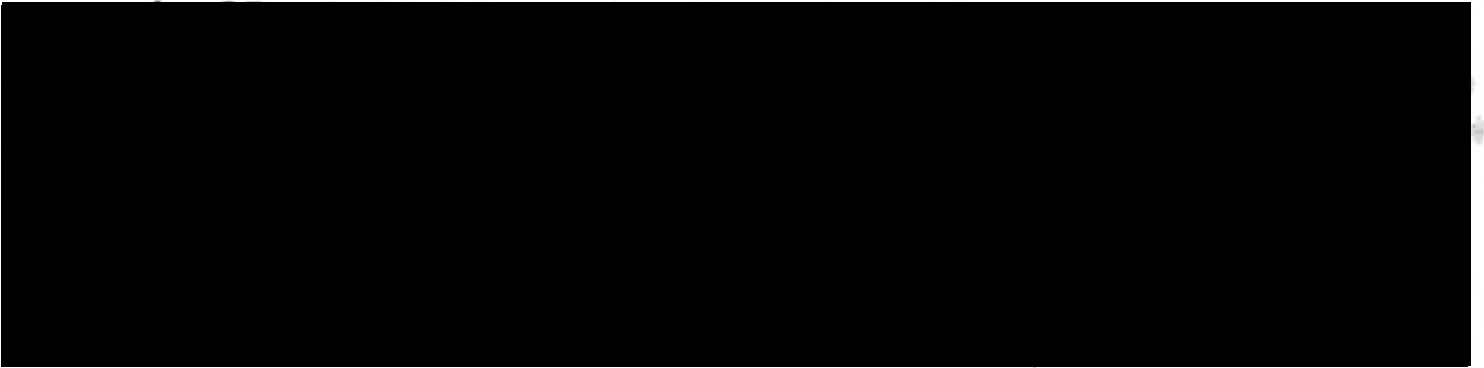 jako smluvní strany uzavřely níže uvedeného dne, měsíce a roku tutosmlouvu o nájmu nemovité věci za účelem filmování:Článek I.Pronajimatel je přísl ušný hospodařit s nemovitostí státním hradem Točník zapsaném na listu vlastnictví č. 282 pro katastrální území Točník, č.parc.43,44,300, 301/14, 402/1, 402/4-5.Smluvní strany se dohodly, v souladu s příslušnými ustanoveními obecně závazných právníchpředpisů, a to zejména zákona č. 89/2012 Sb., občanský zákoník, ve znění pozdějších předpisů, a zákona č. 219/2000 Sb., o majetku České republiky a jejím vystupování v právních vztazích, ve znění pozdějších předpisů, na této nájemní smlouvě.Článek II.Předmět smlouvyPronajímatel přenechává nájemci v souladu s touto smlouvou a obecně závaznými právními předpisy k dočasnému užívání následující část nemovitostispecifikované v čl. I. této smlouvy:areál hradu Točník včetně Královského paláce(dále jen „předmět nájmu'')Nájemce předmět nájmu v souladu s touto smlouvou a obecně závaznými právními předpisy	podle této smlouvy přijímá do užívání a zavazuje se za to pronajímateli zaplatit nájemné.I .	2.	Pronájmem nemovitosti bude dosaženo účelnějšího nebo hospodárnějšího využití věcipři zachování hlavního účelu, ke kterému pronajímateli slouží. S ohledem na povahunemovitosti, nebyla nemovitost nabízena organizačním složkám a ostatním státnímorganizacím.I .	3.	Spolu s předmětem nájmu uvedenými v čl. li., odst. 1 této smlouvy neposkytuje pronajímatel2.	nájemci na dobu nájmu oprávnění užívat movité věci.4.	O předání a převzetí předmětu nájmu je nutno sepsat zápis, ve kterém se uvede stavpředávaného a přebíraného předmětu nájm u a další rozhodné skutečnosti, včetně údajůpro stanovení výše úhrady za služby. V zápise budou také uvedeny bližší podmínkypro výkon činností nájemce a zajištění BOZP a PO.s.Článek m.Účel nájmu1.	Předmět nájmu bude užíván výlučně knásledujícímu účelu a činnostem:- přípravě, natáčení a likvidaci při filmování projektu „Fortress".Během přípravy bude hrad veřejnosti přístupný, během natáčení a likvidace bude veřejnosti uzavřen.4.	Pronajímatel prohlašuje, že předmět nájmu je podle svého stavebně-technického určeníI .	vhodný pro účel nájmu dle ustanovení bodu 1 tohoto článku.Za porušení povinnosti uvedené v odst. 1 tohoto článku, je nájemce povinen zaplatit smluvní pokutu ve výši	každý takovýto případ.Nájemce prohlašuje, že je mu stav předmětu nájm u znám, pro účel této smlouvy je vhodnýa v takovémto stavu jej k dočasnému užívání přijímá.Článek IV.Cena nájmu, jeho splatnost a způsob úhradyCena nájmu je stanovena minimálně ve výši v místě a v čase ob\fYklém.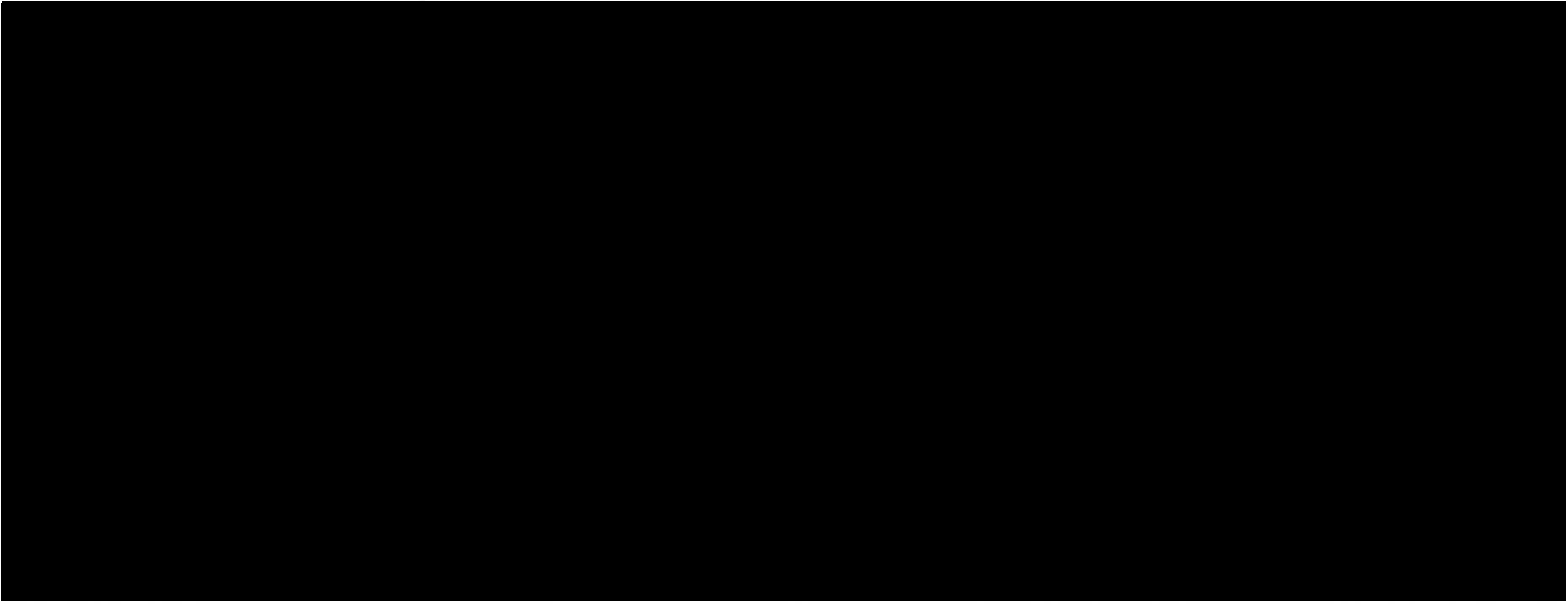 Navážení materiálu během pl!P.ravy bude P.robíhat mimo návštěvní dobu hrad u.Kauční poplatek ve výši 3.000,- Kč složí nájemce před zahájení nájmu v pokladně hradujako záruku za provedení úklidů pronajatých prostor po skončení celé akce. Tento	Jatek bude  o řádném	řevzetí  ronajatých míst vrácen.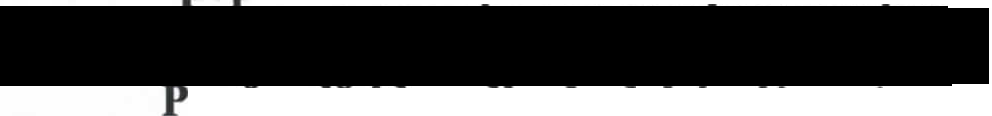 oneva  z J  e o	ou  o	y na1em, Je nájemné osvobozeno od DPH.3.  Nájemné se považuje z.a uhrazené dnem připsání částky nájemného na účet pronajímatele.V případě prodlení s platbami nájemného či služeb je nájemce povinen uhradit smluvnípokutu ve výši 0,5 % z dlužné částky včetně DPH z.a každý z.apočatý den prodlení.4.  V případě ukončení nájmu je nájemce povinen hradit nájemné ažI	do okamžiku vyklizenía předání předmětu nájmu pronajímatel.Článek V.Služby související s nájemním vztahem, jejich cena a splatnostI .		I . V souvislosti s pronájmem nebytových prostor nejsou poskytovány pronajimatelem nájemcižádné další služby.Nájemce si pro své vlastní potřeby zajistí odběr elektrické energie mimo zdroje předmětunájmu.Dojde-li v souvislosti s realiz.ací nájemního vztahu dle této smlouvy k výkonu práceI .		zaměstnanců pronajímatele nad jejich stanovenou pracovní dobu anebo nad rámecI .		jejich b žné pracovní činnosti (např. při dozoru, úklidu apod.) a pronajímatel jim jako jejichzaměstnavatel poskytne za tuto práci mzdu, zavazuje se nájemce takto vynaložené náklady(tzn. mzdové a ostatní s tím související náklady) pronajímateli uhradit, a to na základěvyúčtování předloženého pronajímatelem, které bude obsahovat specifikaci zaměstnance,jeho činnosti pro nájemce a výši nákladů. Po dohodě s pronajímatele může nájemce uzavřítse zaměstnanci pronajímatele samostatné dohody, podle kterých těmto zaměstnancůmuhradí jejich odměnu přímo.Článek VI. PodnájemI .	Nájemce není oprávněn přenechat předmět nájmu ani jeho část do podnájmu další osobě, s výjimkou případu předchozího písemného souhlasu pronajímatele a Ministerstva  kultury.2.	Za porušení povinnosti uvedené v odst. 1 tohoto článku, je nájemce povinen zaplatit smluvní pokutu ve výši	a každý takovýto případ. Uhrazením smluvní pokuty není dotčen nárok pronajímatele na náhradu škody.Článek VII.Stavební a jiné úpravy1.		Veškeré opravy a stavební úpravy prováděné na přání nájemce, které bude nájemce v předmětu nájmu provádět, budou realizovány na jeho náklad. Nájemce je povinen veškeré stavební úpravy předmětu pronájmu písemně oznámit pronajímateli a vyžádat si předem jeho písemní souhlas sjejich provedením. Předchozí písemný souhlas pronajímatele je nutný i v případě pevné instalace jakýchkoliv zařízení.Předchozí písemný souhlas pronajímatele je zapotřebí pro umístění jakékoliv reklamy či informačního zařízení (informačního štítu tabulky a podobně) na předmět nájmu. Nejpozději při předání předmětu nájm u zpět pronajímateli odstraní nájemce na svůj náklad případnou reklamu či informační zařízení.Nájemce se zavazuje neprovádět jakékoliv zásahy do omítek a zdiva (včetně opírání předmětů o zdivo a vzpírání mezi zdmi), nátěry a přemísťování mobiliáře a příslušenství předmětu nájmu bez předchozího písemného souhlasu pronajímatele. Rovněž nebude zasahovat do míst s potencionálním výskytem archeologických nálezů, tj. do terénu, pod podlahy nebo zásypů kleneb.Nájemce je povinen po skončení nájemního vztahu odevzdat předmět nájmu v takovém stavu, v jakém mu byl předán při zohlednění obvyklého opotřebení při řádném užívání a odstranit veškeré změny a úpravy. Dohodnou-li se smluvní strany, že změny a úpravy provedené na předmětu nájm u mohou být ponechány, nemá nájemce nárok na jakékoliv vypořádání z důvodů možného zhodnocenípředmětu nájmu.Článek VIII.Práva a povinnosti pronajímateleI . Pronajímatel je povinen zajistit řádný a nerušený výkon nájemních práv nájemce po celou dobu nájemního vztahu, aby bylo možno dosáhnout účelu nájmu.Pronajímatel a jím pověření zaměstnanci jsou oprávněni vstoupit do předmětu nájmu i v případech, kdy to vyžaduje náhle vzniklý havarijní stav či jiná podobná skutečnost. O tomto musí pronajímatel nájemce neprodleně  uvědomit ihned po takovémto vstupu do předmětu nájmu, jestliže nebylo možno nájemce informovat předem.Pronajímatel má právo vyzvat nájemce a osoby, kterým nájemce umožnil vstup do předmětu  nájm u,  aby  okamžitě  zastavili  jakoukoliv   činnost,  která  by  byla v rozporu s účelem nájmu, podmínkami této smlouvy nebo jakkoli ohrožovala majetek státu, životní prostředí nebo majetek a zdraví osob.Pronajímatel nenese odpovědnost za případný úraz, který by v předmětu nájmu utrpěla některá z osob nájemce v době trvání nájmu.Pronajímatel neodpovídá za škody na majetku vneseném nájemcem do areálu předmětu nájmu, které by nájemci způsobily třetí osoby.Pronajímatel má právo stanovit osoby podílející se na provozním, památkovém dozoru při realizaci filmu dle této smlouvy.Nájemce bere na vědomí, že pronajímatel bude mít v držení náhradní klíče předmětu nájmu a nájemce není oprávněn provést bez písemného souhlasu pronajímatele výměnu zámků. Všechny předané klíče, případně i jejich kopie, odevzdá nájemce zpět pronajímateli při předání předmětu nájmu po skončení nájmu bez nároku na náhradu nákladů spojených s jejich pořízením.Pronajímatel souhlasí, aby nájemce nebo jím pověřené osoby, nebude-li dohodnuto jinak, byly za podmínek této smlouvy oprávněny:vstupovat do areálu/předmětu nájmu a využívat jej dle své potřeby po dobu nájmu zde stanovené, včetně práva zkoušet a natáčet obrazy, snímat zvuk za účelem využití v audiovizuálním díle, reklamním spotu k tomuto dílu a při jeho propagaci;vnášet a umísťovat do předmětu nájmu filmovací techniku, rekvizity či jiné předměty nezbytné pro natáčení;prezentovat předmět nájmu jako jiné fiktivní místo dle požadavku příběh u natáčeného díla;provádět na své  vlastní náklady pronajímatelem předem odsouhlasené změny a úpravy předmětu nájmu (interiéru a exteriéru);pořídit záznamy předmětu nájm u nebo v předmětu nájm u pro prvotní záznam audiovizuálního díla a/nebo fotografie předmětu nájm u nebo v něm v souvislosti s pořízením takových záznamů a k zařazení takových záznamů do audiovizuálního díla a k použit! těchto záznam ů anebo fotografií při užití audiovizuálního díla nebo jakéhokoliv jiného díla nebo v souvislosti s nimi, jakýmkoli  způsobem, bezčasového a územního omezení. Nájemce je oprávněn poskytnout výše uvedená svolení a oprávnění třetí osobě nebo osobám podle vlastního uvážení, včetně možnosti dále poskytnout nabytá svolení nebo oprávnění nebo jejich části.Článek IX.Práva a povinnosti nájemceI .	Nájemce je povinen umožnit pronajímateli výkon jeho práv vyplývajících z této nájemní smlouvy a obecně závazných předpisů.Nájemce je povinen oznámit bez zbytečného odkladu pronajímateli potřebu oprav, které má pronajímatel provést a umožnit provedení těchto i jiných nezbytných oprav; jinak nájemce odpovídá za škodu, která nesplněním povinnosti pronajímateli vznikla.Nájemce bere na vědomí, že předmět nájmu je součástí památkově chráněného objektu a zavazuje se dodržovat všechny obecně závazné právní předpisy, zejména předpisy na úseku památkové péče, bezpečnostní a protipožární předpisy a určit osobu odpovědnou za dodržování těchto předpisů. Nájemce odpovídá za plnění těchto povinností i třetími osobami, které pro nájemce vykonávají činnost. Nájemce je povinen počínat si v předmětu nájmu tak, aby nezavdal svým jednáním příčinu ke vzniku pož.áru nebo jiné živelní události.Nájemce v předmětu nájmu zajišťuje bezpečnost a ochranu zdraví svých zaměstnanců při práci s ohledem na rizika možného ohrožení jejich života a zdraví, která se týkají výkonu práce (dále jen „rizika"), jakož i bezpečnost dalších osob v předmětu nájmu se nacházejících, a pož.ámí ochranu ve smyslu obecně závazných předpisů a je odpovědný za dodržování ustanovení těchto předpisů a za škody, které vzniknou jeho činností nebo v souvislosti s touto činností.Pronajímatel  má  právo  provádět  kontrol u  zabezpečování  bezpečnosti  práce  a protipož.ámí ochrany. Nájemce je povinen být pří kontrolách součinný.Nájemce se zavazuje před zahájením filmování předat seznam osob, které se budou filmování účastnit. Tyto osoby budou viditelně označeny visačkamis uvedením čísla dle jmenného seznamu ajsou povinny na požádání prokázat pracovníkům bezpečnostní agentury zajišťující ostrahu objektu svou totožnost a dále se řídit veškerými bezpečnostními opatřeními podle pokynů vedoucího správy památkového objektu; jiným osobám nesmí nájemce umožnit vstup do objektu.Nájemce se zavazuje během užívání předmětu nájmu dodržovat organizační a bezpečnostní pokyny odpovědných zaměstnanců pronajímatele.Nájemce je povinen předmět nájmu užívat tak, aby nedocházelo k rušení návštěvnického provozu památkového objektu ve správě pronajímatele, kde se předmět nájmu nachází. Provádění prací s vysokým hlukem nebo vibracemi předem projedná s pronajímatelem.Nájemce je povinen o předmt nájmu řádně pečovat, udržovat v předmětu nájmu pořádek a průběžně odstraňovat veškerý vyprodukovaný odpad na vlastní náklady.	""I O.  Nájemce si bude počínat tak, aby nedošlo ke škodě na majetku pronajímatele, namajetku a zdraví dalších osob. Jakékoliv závady nebo škodní události bude neprodleně hlásit pronajímateli.11.  Nájemce odpovídá za všechny osoby, kterým umožní přístup do předmětu nájmu. Nájemce odpovídá za škodu, které tyto osoby způsobí.12.Nájemce se zavazuje dodržovat a zajistit, že v předmětu nájmu nebude používán otevřený oheň s výjimkou pronajímatelem odsouhlaseného scénického ohně a že nebude kouřeno (s výjimkou k tomu vyhrazených míst, které určí pronajímatel) .V případě veřejného provozování autorských děl (živě nebo z nosičů) nájemcem je nájemce povinen uzavřít s příslušným správcem autorských práv smlouvu o užití díla (licenční smlouvu) a uhradit tomuto správci autorských práv poplatky dle platných sazebníků příslušného správce.Pronajímatel neodpovídá za škody na majetku vneseném nájemcem do předmětu nájmu a ani za škody na majetku vneseném do předmětu nájmu jinými osobami se souhlasem nájemce.Pronajímatel neodpovídá za bezpečnost , zdraví a majetek osob, které se zdržují v předmětu nájmu a ani za škody osobám vzniklé při provozování činnosti uvedené v čl. III této smlouvy.16.Pronajímatel neodpovídá za škody způsobené nájemci v důsledku živelní události.Nájemce neohrozí bezpečnost objektu, zachová mlčenlivost o věcech,které  mohou souviset se zabezpečením objektu, a v této souvislosti se bude řídit pokyny oprávněných pracovníků pronajímatele. Totéž platí pro jakoukoliv formu zdokumentování bezpečnostního zařízení.Nájemce se tímto zavazuje, že v době mezi 22-06 hodinou bude dodržovat co možná nejmenší míru hlučnosti a zároveň hlučnější techniku a zařízení bude používat jen v nutném případě, a to na co možná nejkratší dobu.19.   Nájemce se zavazuje po skončení natáčení uvést předmět nájmu do původního stavu, nebude-li sjednáno jinak , a zajistí konečný úklid.·20.21.22.Nájemce je povinen zachovat na příjezdové komunikaci, ve vjezdu i na vnitřních plochách objektu kulturní památky dostatek místa, aby mohla projet vozidla nezbytná pro rychlý zásah v případě ohrožení života, zdraví, nebo majetku v areálu kulturní památky, vozidla služební a zásobovací, případně vozidla patřící obyvatelům a návštěvníkům objektu.Smluvní strany sjednávají pro	ní některé povinnosti nájemce dle tohoto článku smluvní pokutu ve výši	a každé takové porušení s tím, že nárok na náhradu škody tím není dotčen.Nájemce bere na vědomí, že v areálu objektu je instalován kamerový systém a dochází tak ke zpracování osobních údajů osob, kteří vstupují do monitorovaného prostoru.1.	. •  „ •	. -Článek X.Doba nájmuzavírá na dobu určitou,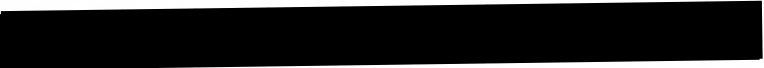 • le podmínek a rozpisu daných touto smlouvou. Přesnýharmonogram natáčení je jako příloha č. l nedílnou součástí této smlouvy.Pronajímatel je oprávněn vypovědět nájem bez výpovědní doby v případech dle občanského zákoníku a dále v případech , kdy nájemce porušuje své povinnostizvlášť závažným způsobem. Za zvlášť závažné porušení povinností nájemcem se považuje zejména:jestliže nájemce užívá předmět nájmu jiným způsobem nebo k jinému než sjednanému účelu, nebo nedodržuje závazné podmínky stanovené pro užívání předmětu nájmu.jestliže nájemce poškozuje předmět nájmu závažným nebo nenapravitelným způsobem nebo způsobí-li jinak závažnou škodu na předmětu nájmu,jestliže nájemce bude v prodlení s placením nájemného a služeb spojených s nájmem po dobu delší 15 dnů.l.		Pronajímatel má rovněž možnost písemně odstoupit od nájemní smlouvy, pokud přestanou být plněny podmínky podle článku I. odst. 2. smlouvy.Nájem zaniká dnem následujícím po doručení písemného odstoupení nebo výpovědi bez výpovědní doby nájemci.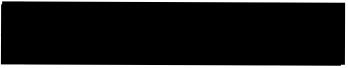 ovinen předmět nájmu vyklidit a předat nejpozději-o ukončení nájemního vztahu s tím, že o předání bude v případěpožadavku pronajímatelem vypracován písemný zápis. V případě prodlení se splněním povinnosti vy	předmět nájmu nebo jeho část, uhradí nájemce smluvní pokut	a každý den prodlení se splněním této povinnosti a to bez ohledu na jeho zavinění.4.		Pokud se po skončení trvání smlouvy nacházejí v předmětu nájmu jakékoli věci, které do předmětu nájmu vnesl nájemce, a nájemce je neodstraní ani na základě písemné výzvy pronajímatele, platí, že tyto věci jejich původní vlastník zjevně opustil a pronajímatel s nimi může naložit podle svého uvážení; může si je i přivlastnit, či je zlikvidovat na náklady nájemce.Smluvní strany sjednaly, že ust. § 2230 a ust. § 2285 zákona č. 89/2012 Sb., občanský zákoník, v platném znění, o automatickém prodloužení nájm u se neuplatní.Článek XI. Zvláštní ustanoveníNájemce se zavazuje, že bude postupovat podle předem odsouhlaseného scénáře filmování. Pořízený filmový materiál bude zejména prostý jakýchkoli pornografických či jinak nevhodných výjevi1 a scén; nesmí sloužit k žádném u účelu směřujícímu k podněcování nenávisti vůči skupině osob nebo k omezování jejich práv a svobod podněcováním k některému národu, k etnické skupině, rase, náboženství, třídě nebo jiné skupině osob nebo k omezování práv a svobod jejich příslušníků. U snímků obsahujících sakrální tematiku se filmař zdrží jakýchkoliv nevhodných zobrazení způsobilých poškodit duchovním u význam sakrálních předmětů či prostor a nevhodným způsobem tak působit na věřící osoby. V tomto smyslu nesmí být ani poskytnuta licence k filmovému materiálu k jeho následnému  využití způsobem  narušujícím  ujednání  obsažené v tomto článku. V opačném případě si pronajímatel vyhrazuje právo od smlouvy odstoupit, a to s okamžitou  platností  a požadovat  po filmaři zaplacení  smluvní pokuty  ve výši-za každý takový případ.1.	Nájemce  se  zavazuje  v titulcích  při  využití  filmového  materiál u  sdělit,  že  místemfilmování byl areál hradu Točník, a uvede poděkování Národnfmu památkovému ústavu za umožnění filmování.Bez zbytečného odkladu po pořízení snímku předá nájemce pořízený snímek do archívu pronajimateli . Nájemce současně poskytuje touto smlouvou bezúplatně pronajímatel licenci k užití předaného materiálu . Licence je poskytována pouze pro účely prezentace památkového objektu, bez místního a časového omezení, a to ve formě licence nevýhradní. Pronajímatel není povinen licenci využít.Nájemce se zavazuje nahradit pronajímateli veškerou škodu, prokazatelně vzniklou vinou, opomenutím či nedbalost! nájemce nebo jím pověřených osob v době užívání předmětu nájm u. Pronajímatel je povinen předložit nájemci do 48 hodin po ukončení doby nájmu podrobný písemný seznam jakýchkoliv poškození předmětu nájmu, která bude považovat za poškození způsobená nájemcem . Poté pronajímatel umožní nájemci vstup do předmětu nájm u, aby nájemce mohl zkontrolovat a vyhodnotit škody na základě nároku na náhradu. Pokud nájemce uzná odpovědnost za uvedené škody, bude mu dána možnost buď tyto škody včas napravit nebo za ně poskytnout finanční náhradu. Obdobně se zavazuje nahradit škodu vzniklou na životě a zdraví zúčastněných osob.XII.Ustanovení přechodná a závěrečnáI .	Nájemce se vzdává svého práva namítat nepřiměřenou výši smluvní pokuty u soudu ve smyslu § 2051 zákona č. 89/2012 Sb., občanský zákoník, ve znění pozdějších předpisů . Smluvní pokuty dle této smlouvy jsou splatné do 21 dnů od písemného vyúčtování odeslaného druhé smluvní straně. Uhrazením smluvní pokuty není dotčen nárok na náhradu škody. Nárok na úhradu smluvní pokuty ani škody není nikterak dotčen odstoupením od smlouvy.Tato smlouva byla sepsána ve dvou vyhotoveních. Každá ze smluvních stran obdržela po jednom totožném vyhotovení.Tato smlouva nabývá platnosti a účinnosti dnem podpisu oběma smluvními stranami. Pokud tato smlouva podléhá povinnosti uveřejnění dle zákonač. 340/2015 Sb., o zvláštních podmínkách účinnosti některých smluv, uveřejňování těchto smluv a o registru smluv (zákon o registru smluv), nabude účinnosti dnem uveřejnění a její uveřejnění zajistí pronajímatel. Smluvní strany berou na vědomí, že tato smlouva může být předmětem zveřejnění i dle jiných právních předpisů.Smluvní strany se zavazují spolupůsobit jako osoba povinná v souladu se zákonem č. 320/200 I Sb., o finanční kontrole ve veřejné správě a o změně některých zákonů (zákon o finanční kontrole), ve znění pozdějších předpisů.Smlouvu je možno měnit či doplňovat výhradně písemnými číslovanými dodatky.Smluvní strany prohlašují , že tuto smlouvu uzavřely podle své pravé a svobodné vůle prosté omylů, nikoliv v tísni a že vzájemné plnění dle této smlouvy není v hrubém nepoměru . Smlouva je pro obě smluvní strany určitá a srozumitelná.Informace k ochraně osobních údajů jsou ze strany NPÚ uveřejněny na webových stránkách www.npu.cz v sekci „Ochrana osobních údajů"..• ""V Točníku, dne  28.5 . 2018	V Praze, dne 28.5. 2018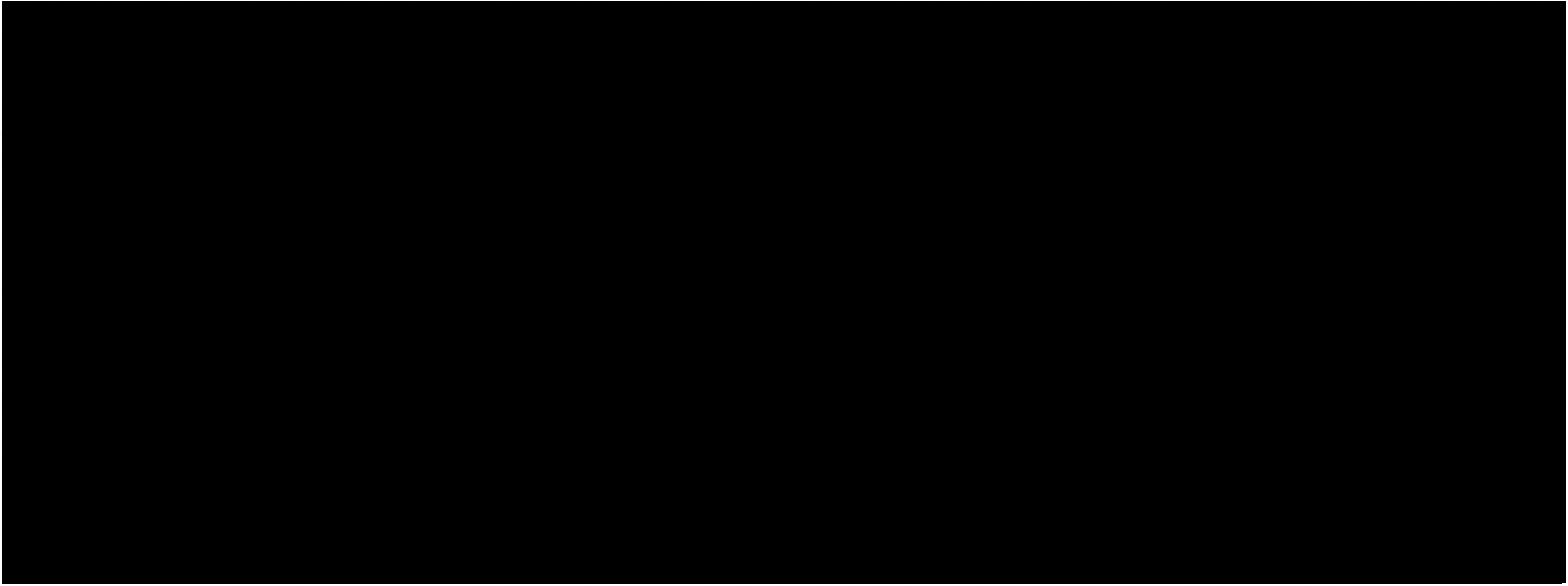 